Schedule WEDNESDAY January 20th, 2021Lesson 9 – Adverbs modify a verb, an adjective, or another adverb.Admin	Get the list updated and name tags.Past resultsGen. Vo Nguyen Giap	1 minute videoGrammar 9 – Adverbs modify a verb, an adjective, or another adverb	LectureGrammar 9 – Adverbs modify a verb, an adjective, or another adverb	VideoGen. Vo Nguyen Giap	2 minutes videoAdverbs of Time Quiz 🤔 | Vocabulary | EnglishClub
Adverbs of Manner Quiz 🤔 | Vocabulary | EnglishClub Fruit guessing gameAsk 5 question about the fruitIs the fruit green?Is it big (show with hands)?Does it taste sweet?Does it have pits(seeds)?Is the flesh white?Guess the fruit	English Proficiency Index: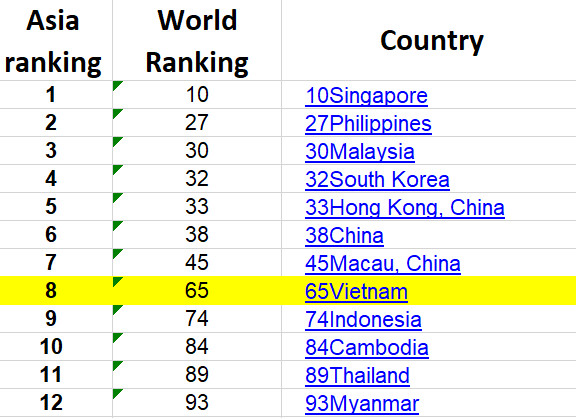 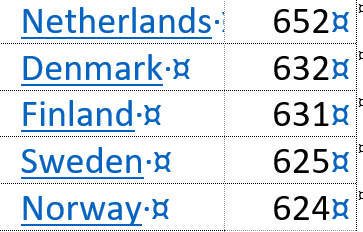 Corruption Index: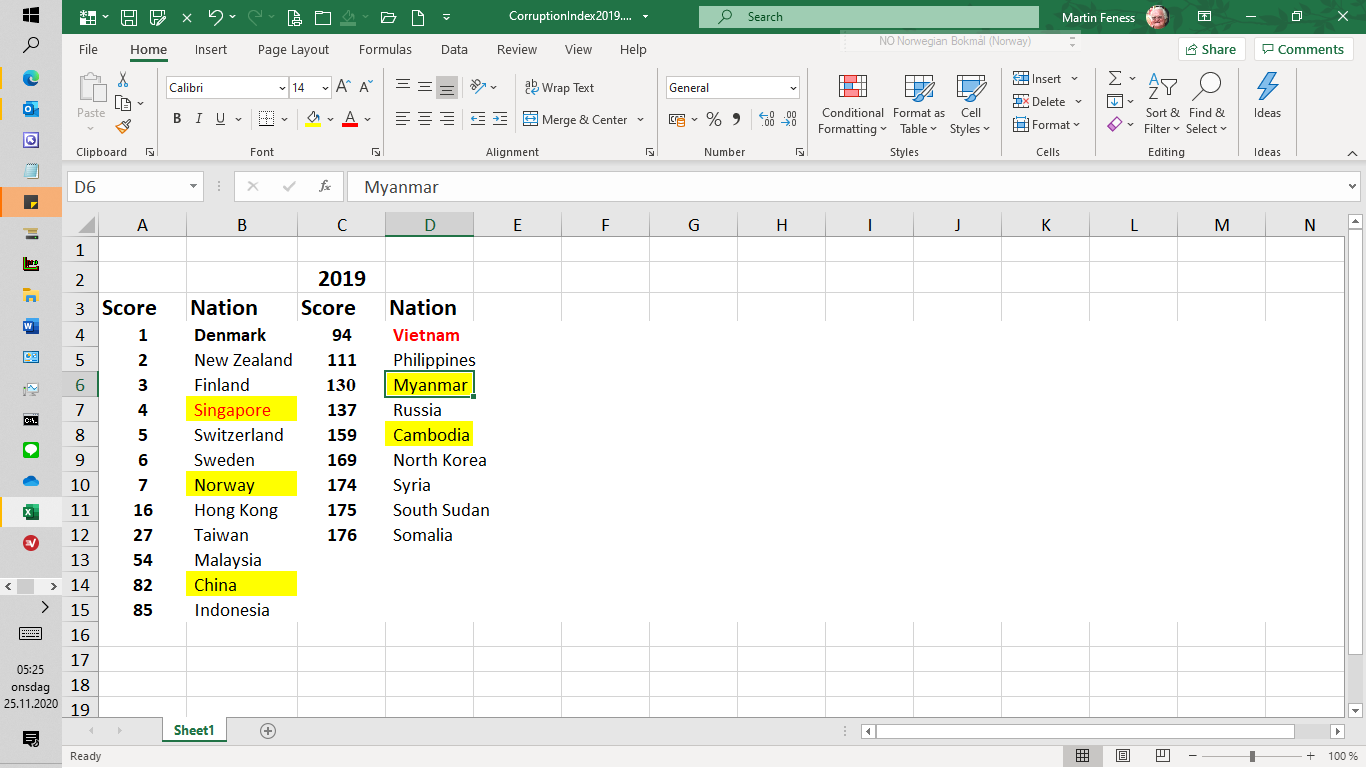 Corruption is "the misuse of public power for private benefit".Lạm dụng quyền lực công để tư lợiHow? In economics, a market is transparent if much is known by many about: What products are availableServices are available Capital assets are availableMarket depth What priceWhereTransparency is important since it is one of the theoretical conditions required for a free market to be efficient Odds and Ends or "Sundry" (đồ lặt vặt). (crazykims.vn)	http://www.crazykims.vn/oddsandends.htm English proficiency in South East Asia.https://vimeo.com/111098263?autoplay=1 1Singapore 	611Netherlands 6522Philippines Denmark 6323MalaysiaFinland 6314South KoreaSweden 6255Hong Kong Norway 6246China 	5207Vietnam8Indonesia9Cambodia10Thailand11Myanmar